Задание 1. Реализовать правила округления материалов и продукции в документе производство до 3-х знаков.  Сейчас при обмене с БП, возникла ошибка.Производство 355 от 22.05.2020
Ошибка проверки данных XDTO:
Значение: '26.1072' не соответствует простому типу: {http://v8.1c.ru/edi/edi_stnd/EnterpriseData/1.7}ТипКоличество
Несоответствие фасету FractionDigits = '3'
вот ошибка, где то подсчет идет, 4 знака после запятой, а должно быть 3. Вот из-за этого округления и не хочет отправлять ко мне данные.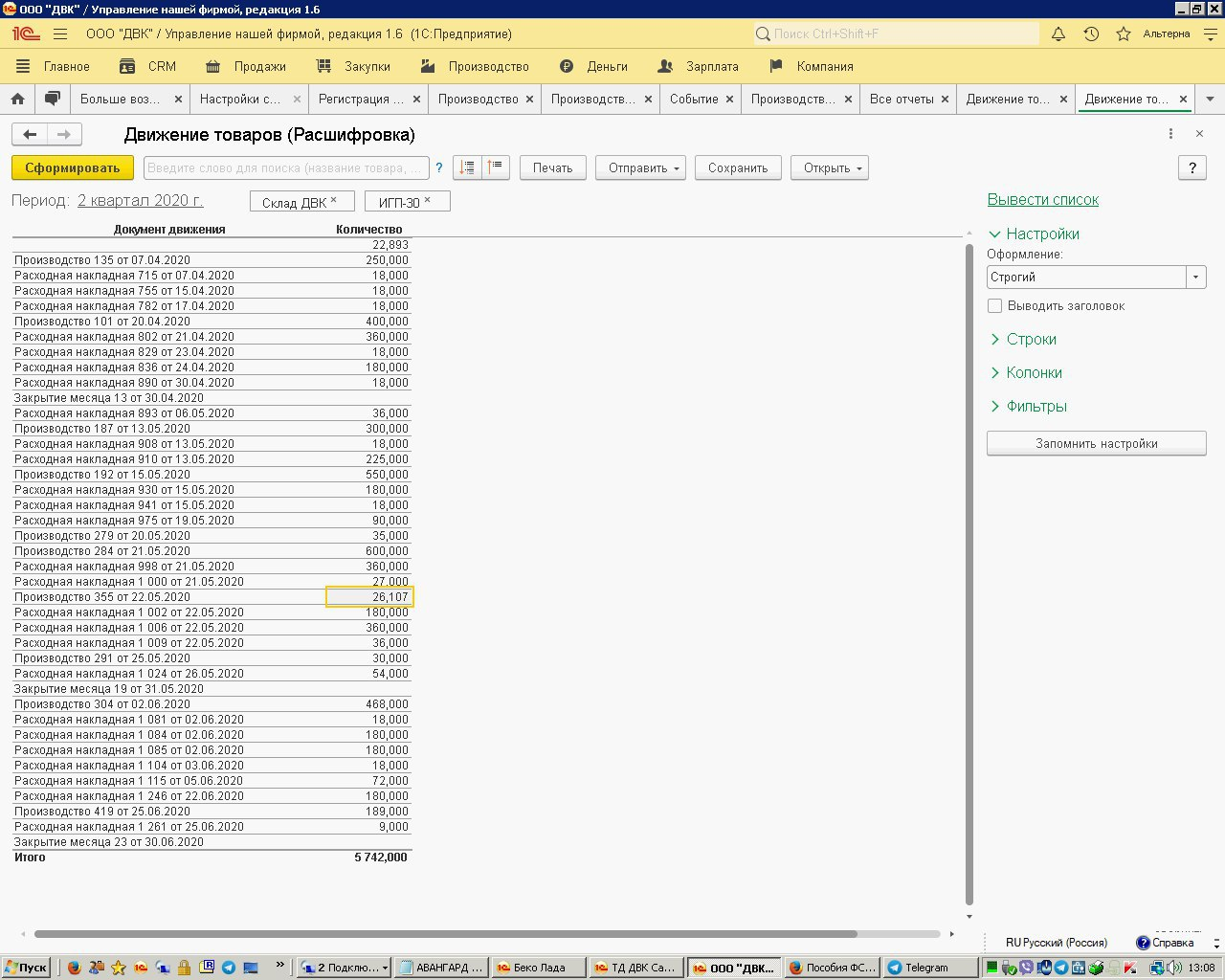 Задание 2. Зачёт предоплаты в РН.Реализовать в РН с выбранными организацией и складом в настройке расширения Склады, переключение Зачета предоплаты (вручную и/или автоматически) во вкладке Оплата.Вид по колонкам в настройке расширения Склады.
Общие настройки: Зачёт предоплаты в расходной накладной.
Описание: Выполнять переключение Зачёта предоплаты на выбранное значение в расходной накладной на текущие организацию и склад.
Значение: Автоматически/Вручную.Задание 3. Правила отражения ед. изм. у материалов в документе производство.  Если продукция в ед. измерения: кг, л, м3, т, то материалы отражаются в ед. продукции в документе производство, иначе в ед., указанных в спецификации. Если у материала отсутствует ед. изм., как у продукции, то появляется окно: «У материала И-20 отсутствует ед. изм. в кг». Наименование материала И-20 сделать активным, при нажатии дважды на него ЛКМ, открывается карточка номенклатуры, вкладка ед. изм.Сейчас ед. изм. материалов привязаны к ед. изм. в спецификации.Создать пример на продукции Росойл-700 в кг, материалы будут в литрах, согласно спецификации НФ-000060.Задание 4. При включенном запрете редактирования, разрешить проведение РН, созданной в открытом периоде на основании Заказа в закрытом периоде.Задание 5. Создать в отчетах ячейки итоговых сумм.В документах движения д/с (поступление и расход), созданы доп. реквизиты (булево). Необходимо создать ячейки для итоговых сумм по строкам Документ движения, отмеченных булево по следующим колонкам в 3-х отчетах в разделе Деньги.Карта: приход и расход.Совместные: нал и б/н.Транспортные: учтены и возврат.Также добавить итоговую строку Сальдо, сверху и снизу отчетов для отражения, следующих вычислений.Карта=Приход+РасходСовместные=Нал+б/нТранспортные=Учтены-ВозвратСумма=Сумма-Сальдо по картеПри наведении курсора на эти суммы, показывать подсказку в виде этих формул.Задание 6. Добавить объекты в фильтр Склад при обмене с БП.Имеется доработка фильтр Склад в правилах синхронизации данных, который пропускает в БП документы списания и оприходования запасов с иными складами. Исправить.Документ движенияКартаКартаСовместКомментарийСуммаДокумент движенияприхрасхналв документеСуммаИтого                                                                            175000      -7120          -18620Итого                                                                            175000      -7120          -18620Итого                                                                            175000      -7120          -18620Итого                                                                            175000      -7120          -18620Итого                                                                            175000      -7120          -18620256 380,00Сальдо                                                                                   167880               -18620                                                              Сальдо                                                                                   167880               -18620                                                              Сальдо                                                                                   167880               -18620                                                              Сальдо                                                                                   167880               -18620                                                              Сальдо                                                                                   167880               -18620                                                              88 500,00Расход из кассы 6 от 05.06.2020 ДаДа-2 000,00Расход из кассы 7 от 05.06.2020 Да-11 500,00Расход из кассы 12 от 11.06.2020 ДаДа-3 120,00Расход из кассы 20 от 19.06.2020 ДаДа-2 000,00Поступление в кассу 70 от 19.06.2020 Да175 000,00Итого                                                                             175000       -7120       -18620Итого                                                                             175000       -7120       -18620Итого                                                                             175000       -7120       -18620Итого                                                                             175000       -7120       -18620Итого                                                                             175000       -7120       -18620256 380,00Сальдо                                                                                     167880            -18620Сальдо                                                                                     167880            -18620Сальдо                                                                                     167880            -18620Сальдо                                                                                     167880            -18620Сальдо                                                                                     167880            -1862088 500,00